FOURTH INTERNATIONAL COMMUNICATION STYLES CONFERENCE (ICS4) 12-13 November 2019, Krosno, PolandCONFERENCE PROFILE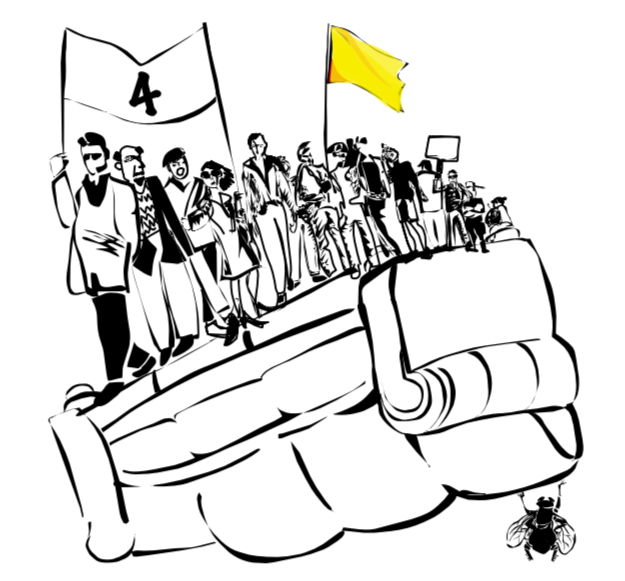 Communication Styles conference is the fourth in the series of biannual conferences which were initiated in 2013 and took place in Krosno in Poland. So far  the conferences have a publication record with a collection of articles entitled Culture’s Software: Communication Styles (Cambridge Scholars 2015), a special issue of the Styles of Communication journal (9:1; 2017) and an issue of Tertium Linguistic Journal (3.1; 2018). This time we would like to invite international scholars to a themed conference, the focus of which will beCommunication Styles 4 – Radical Thought – Radical Language - Radical Communication Style   The conference aims at shedding light on the trend to radicalize language in connection with radical political, social or religious ideas/ideologies across discourses genres and media, between individuals and groups, between the present and the past, between the culture specific and the universal, in conflict and dialogue as well as in the following spheres:public and private discoursepolitical language  intercultural and cross-cultural communicationaggressive and polite communication (netiquette)vulgarisms and taboos political correctness as a means to alleviate radicalismpersuasion folklore creativity, metaphor and arthumour – corrective and benevolent- satire, parody, irony  family and between gendersbusiness communication translating radical texts Conference language: EnglishSpecial, organized thematic sessions are invited too.CONFIRMED PLENARY SPEAKERS:Professor Piotr Chruszczewski and Dr Aleksandra Knapik, University of Wrocław, Poland Professor Helga Kotthoff, University of Freiburg, Germany Professor Giselinde Kuipers, Catholic University of Leuven, BelgiumPAPER PROPOSALS with a maximum 300-word abstract and the registration form should be sent via the following google form: https://docs.google.com/forms/d/e/1FAIpQLSfau40lbc4NUHpBorMqDwccArH2hMAaLxool3fwiz0PhSNfmQ/viewform not later than 30 August 2019. Acceptance notifications will be sent by 20 September 2019.PUBLICATION:Peer reviewed papers will be published in a special issue of Tertium Linguistic Journal in early 2020.CONFERENCE WEBSITEhttp://www.pwsz.krosno.pl/ics-4-2019/CONFERENCE FEESRegular participants: 400 PLN (or 100 euro).Doctoral students: 300 PLN (or 75 euro)Accompanying persons fee: 300 PLN (or 75 euro)All fees (in Polish zloties) must be transferred to the bank account of Państwowa Wyższa Szkoła Zawodowa in Krosno (Krosno State College) by 15 October 2019. The bank account will be provided in the second circular.The conference fee covers the conference dinner, conference materials, refreshments during sessions, sightseeing of nearby tourist highlights, and publication of selected papers.Hotel accommodation possibilities in Krosno include Hotel Portius, Karpackie Pokoje, Hotel Buda, Hotel Nafta, Hotel Twist, Hotel Śnieżka and a number of others. The prices range from 15-60 EUR per person a nightCONFERENCE VENUEThe College is a small but vibrant academic institution, with excellent conference facilities and enthusiastic staff, located in a picturesque Renaissance town in south-eastern Poland (see a video clip: http://www.krosno.pl/en/about-town/multimedia/video/art10.html). The college is a partner institution of the Jagiellonian University of Kraków, which is the oldest Polish university also ranked as the best one in the country.KROSNO GOOGLE MAP LINKhttps://www.google.pl/maps/place/Krosno/@49.6824761,21.7660531,7z/data=!4m2!3m1!1s0x473c48ca2a422a0f:0x7279237954aa022dBOARD OF ORGANISERSProfessor Dorota Brzozowska, Opole University, Poland Dr Władysław Chłopicki, Jagiellonian University, Kraków and Krosno State College, PolandProfessor Jan Chovanec, University of Brno, Czechia Professor Delia Chiaro, University of Bologna, ItalyProfessor Piotr Chruszczewski, University of Wrocław, Poland Dr Liisi Laineste, Estonian Literary Museum, Tartu, EstoniaProfessor Villy Tsakona, Democritus University of Thrace, GreeceCONFERENCE SECRETARY AND CONTACTAnna Rewiś-Łętkowska: krosno.conference.2013@gmail.com 